Приложение 7 к Протоколу заочного голосования Организационного комитета Международной олимпиады Ассоциации «Глобальные университеты» для абитуриентов магистратуры и аспирантуры от 20.06.2023 № 1-зСтруктура научного профиля (портфолио) потенциальных научных руководителей участников трека аспирантуры Международной олимпиады Ассоциации «Глобальные университеты» для абитуриентов магистратуры и аспирантуры.UniversitySechenov University Level of English proficiencyB1Educational program and field of the educational program for which the applicant will be accepted31.06.01 Clinical medicine (educational program)3.01 Anatomy and morphology/ Pathology (field of the educational program)List of research projects of the potential supervisor (participation/leadership)Morphology of multiple organ pathology in COVID-19 and postcovid syndromeList of the topics offered for the prospective scientific researchList of 7-10 scientific topics, which are offered by the research supervisor for consideration of foreign applicants(During the course of the Interview the topic may be modified according to specific area of scientific interest of the applicant)1. Molecular biological and morphological features of lung pathology in COVID-192. Molecular biological and morphological features of pathology in COVID-193. Molecular biological and morphological features of kidney pathology in COVID-194. Molecular biological and morphological features of skin pathology in COVID-195. Molecular biological and morphological features of endometrial pathology in COVID-196. Molecular biological and morphological features of testicular pathology in COVID-197. Molecular biological and morphological features of heart pathology in postcovid syndrome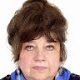 Research supervisor:Evgeniia A. Kogan ,Doctor of Science

Sechenov UniversityMorphology of multiple organ pathology in COVID-19 and postcovid syndrome)Research supervisor:Evgeniia A. Kogan ,Doctor of Science

Sechenov UniversitySupervisor’s research interestsTo study the clinical-morphological and molecular-biological features of multiple organ pathology in COVID-19 and postcovid syndromeResearch supervisor:Evgeniia A. Kogan ,Doctor of Science

Sechenov UniversityResearch highlights (при наличии)Features of the study will be conducted on autopsy and biopsy materialResearch supervisor:Evgeniia A. Kogan ,Doctor of Science

Sechenov UniversitySupervisor’s specific requirements:The distinctive features of this program, which would distinguish it from the rest, are associated with unique morphological material and equipment.Research supervisor:Evgeniia A. Kogan ,Doctor of Science

Sechenov UniversityОсновные публикации научного руководителя: Основные публикации научного руководителя: Kogan, E.A., Blagova, O.V.Email Author, Faizullina, N.M., Nedostup, A.V., Sulimov, V.A.. Increased myocardial expression of Toll-like receptors 2 and 9 as a marker of active myocarditis and a possible predictor of therapeutic effectiveness(Article)//Arkhiv Patologii. Volume 80, Issue 1, 1 January 2018, Pages 11-20. DOI: 10.17116/patol201880111-20.Kogan, Е.А., Rudenko, E.Е.Email Author, Demura, T.А., Zharkov, N.V., Trifonova, N.S., Zhukova, E.V., Aleksandrov, L.S., Bayanova, S.N.. Structural, immunohistochemical and molecular features of placentas and placental sites after in vitro fertilization with donor eggs (surrogate motherhood)//European Journal of Obstetrics and Gynecology and Reproductive Biology.Volume 238, July 2019, Pages 68-72.DOI: 10.1016/j.ejogrb.2019.05.006.Blagova, O.Email Author, Osipova, Y., Nedostup, A., Kogan, E., Zaitsev, A., Fomin, V.. Diagnostic value of different noninvasive criteria of latent myocarditis in comparison with myocardial biopsy//Cardiology (Switzerland). Volume 142, Issue 3, 1 July 2019, Pages 167-174. DOI: 10.1159/000499865.Blinova, E., Enikeev, D., Roshchin, D., Samyshina, E., Deryabina, O., Tertychnyy, A., Blinov, D., Kogan, E., Dudina, M., Barakat, H., Merinov, D., Kachmazov, A., Serebrianyi, S., Potoldykova, N., Perepechin, D.. Relapse-free survival and pd-l1 expression in first high-and low-grade relapsed luminal, basal and double-negative p53-mutant non-muscular invasive bladder cancer depending on previous chemo-and immunotherapy//Cancers. Volume 12, Issue 5, May 2020, Номер статьи 1316. DOI: 10.3390/cancers12051316.Osmanov, Y.I., Kogan, E.A., Rapoport, L.M, Teodorovich, O.V., Gaibov, J.A.. Markers of stem cells and their prognostic values for urothelial carcinomas of the urinary tract//Urologiia. Volume 2019, Issue 2, MARCH-APRIL 2019, Pages 40-49.DOI:10.18565/urology.2019.2.40-49.Results of intellectual activity (при наличии)Kogan, E.A., Blagova, O.V.Email Author, Faizullina, N.M., Nedostup, A.V., Sulimov, V.A.. Increased myocardial expression of Toll-like receptors 2 and 9 as a marker of active myocarditis and a possible predictor of therapeutic effectiveness(Article)//Arkhiv Patologii. Volume 80, Issue 1, 1 January 2018, Pages 11-20. DOI: 10.17116/patol201880111-20.Kogan, Е.А., Rudenko, E.Е.Email Author, Demura, T.А., Zharkov, N.V., Trifonova, N.S., Zhukova, E.V., Aleksandrov, L.S., Bayanova, S.N.. Structural, immunohistochemical and molecular features of placentas and placental sites after in vitro fertilization with donor eggs (surrogate motherhood)//European Journal of Obstetrics and Gynecology and Reproductive Biology.Volume 238, July 2019, Pages 68-72.DOI: 10.1016/j.ejogrb.2019.05.006.Blagova, O.Email Author, Osipova, Y., Nedostup, A., Kogan, E., Zaitsev, A., Fomin, V.. Diagnostic value of different noninvasive criteria of latent myocarditis in comparison with myocardial biopsy//Cardiology (Switzerland). Volume 142, Issue 3, 1 July 2019, Pages 167-174. DOI: 10.1159/000499865.Blinova, E., Enikeev, D., Roshchin, D., Samyshina, E., Deryabina, O., Tertychnyy, A., Blinov, D., Kogan, E., Dudina, M., Barakat, H., Merinov, D., Kachmazov, A., Serebrianyi, S., Potoldykova, N., Perepechin, D.. Relapse-free survival and pd-l1 expression in first high-and low-grade relapsed luminal, basal and double-negative p53-mutant non-muscular invasive bladder cancer depending on previous chemo-and immunotherapy//Cancers. Volume 12, Issue 5, May 2020, Номер статьи 1316. DOI: 10.3390/cancers12051316.Osmanov, Y.I., Kogan, E.A., Rapoport, L.M, Teodorovich, O.V., Gaibov, J.A.. Markers of stem cells and their prognostic values for urothelial carcinomas of the urinary tract//Urologiia. Volume 2019, Issue 2, MARCH-APRIL 2019, Pages 40-49.DOI:10.18565/urology.2019.2.40-49.Hans Guski, Evgenya A. Kogan, Vadim N. Shvalev. Etiology and Pathogenesis of Sudden Cardiac Death//Diagnostic pathology   Vol 5 No 1 (2019): Vol. 5 No. 1 2019 https://doi.org/10.17629/www.diagnosticpathology.eu-2019-5:275. Blagova O.V., Nedostup A.V., Kogan E.A. *, Zaklyazminskaya E.V. Diseases of the myocardium and pericardium: from syndromes to diagnosis and treatment / OV Blagova [and others]. —978-5-9704-4743-7 GEOTAR, Moscow 3000 978-5-9704-4743-7 Moscow Diseases of the myocardium and pericardium: from syndromes to diagnosis and treatment / OV Blagova [et al.]. Geotar, M .- 884Kogan E.A., Bekhtereva E.V., Ponomarev A.B. Electronic practical guide to 3D pathological anatomy. Part 1. Private pathological anatomy of GEOTAR, Moscow, Moscow. http://studmedlib.ru/book/06-COS-2404html.Болезни миокарда и перикарда : от синдромов к диагнозу и лечению / О. В. Благова [и др.]. —97 8Благова О.В., Недоступ А.В., Коган Е.А.*, Заклязьминская Е.В. ГЭОТАР, МоскваAlexander Averyanov, Kogan Evgeniya Difficult to Diagnose Rare Diffuse Lung Disease Academic Press, Elsever.2019, USA, 430 Р Kogan, E., Berezovskiy, Y., Blagova, O. et al. Morphologically, immunohistochemically and PCR proven lymphocytic viral peri-, endo-, myocarditis in patients with fatal COVID-19. Diagn Pathol 17, 31 (2022). https://doi.org/10.1186/s13000-022-01207-6Enikeev, D, Taratkin, M, Morozov, A, et al. Prospective two-arm study of testicular function in patients with COVID-19. Andrology. 2022; 1– 10. https://doi.org/10.1111/andr.13159Благова О.В.,Коган Е.А. Миокардит в период пандемии SARS-Cov-2.  Практическая медицина,2023, 197с.COVID-19 and Cosmetic Collagen-Filler Injection-Associated Dermatopathy: A Case Report *E.A. Kogan,1 A. Das,2 T.A. Demura,1 A.Y. Koroleva,3 Y.A. Yutskovskaya4 EMJ Dermatol. 2023; DOI/10.33590/emjdermatol/10300228. https://doi.org/10.33590/emjdermatol/10300228.